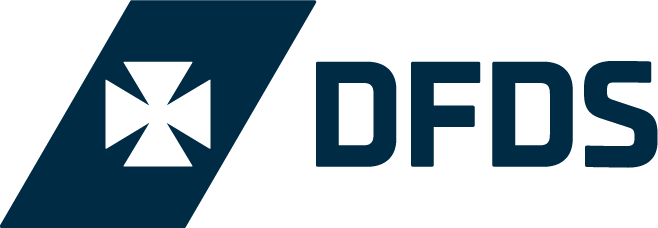 Prašymas filmuoti DFDS laivuosePavadinimas / Vardas, pavardė: Prašymo pateikimo data:Organizacija:Kontaktiniai duomenys (adresas, telefonas, el. paštas):Filmavimo komandos narių vardai, pavardės:Transporto priemonių skaičius, dydis (aukštis ir ilgis metrais) ir registracija:Naudojama įranga:Apšvietimas – naudojimas ir kiti techniniai parametraiMaitinimo kabelių / galios reikalavimaiSpecialieji efektaiPlanuojami triukaiĮrangos saugojimasTrikojo / kameros atramos arba  kameros vežimėlio naudojimasMikrofonų su strėle naudojimas Žaliojo fono naudojimas aktoriams / pranešėjams / įgulaiNaudojama įranga:Apšvietimas – naudojimas ir kiti techniniai parametraiMaitinimo kabelių / galios reikalavimaiSpecialieji efektaiPlanuojami triukaiĮrangos saugojimasTrikojo / kameros atramos arba  kameros vežimėlio naudojimasMikrofonų su strėle naudojimas Žaliojo fono naudojimas aktoriams / pranešėjams / įgulaiReikalingų siužetų sąrašas:1.2.3.4.5.6.Reikalingų siužetų sąrašas:1.2.3.4.5.6.Maršrutas, išvykimo data ir laikas (žr. keltų tvarkaraščius):Jei vykstama į abi puses, grįžimo maršrutas, data ir laikas (žr. keltų tvarkaraščius):Filmavimo trukmė (pvz., viena išvykimo kelionė / viena grįžimo kelionė / kelios kelionės):Užsakymo numeris (jei jau užsisakėte pervežimą keltu):Vaizdo įrašo transliacijos data:Apibūdinkite savo projektą ir kaip naudosite DFDS savo medžiagoje:Apibūdinkite savo projektą ir kaip naudosite DFDS savo medžiagoje: